レッスン5　楽曲の構成（リズム）楽曲は3つから成り立つ̠̠̠̠J-POPの96％は〇　　　　　〇　　　　〇　　　　〇　イチ　　　　ニイ　　　サン　　　ヨン〇　●　〇　●　〇　●　〇1　　と　　2　　と　　3　　と　４　と●を意識して歌う    AfterBeart8bert右手　●　〇　●　〇左手　　　　　●右足　●　　　左足　　　　　●４分の４拍子一拍めを意識して歌う　エッジをいれる上半身　メロディー　不規則　自由　表現　ぐにゃぐにゃ下半身　リズム　　　規則的　基礎　BASS　がっちり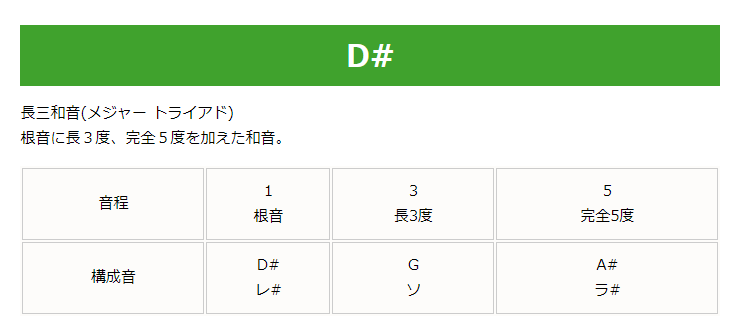 https://www.piano-c.com/pianoChord_D_shaMa.html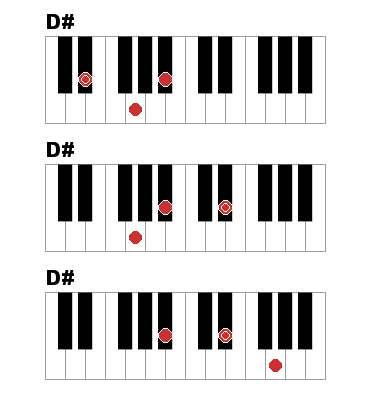 https://www.piano-c.com/pianoChord_D_shaMa.html